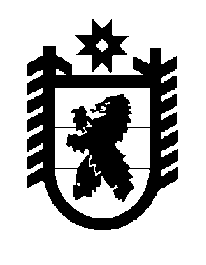 Российская Федерация Республика Карелия    ПРАВИТЕЛЬСТВО РЕСПУБЛИКИ КАРЕЛИЯРАСПОРЯЖЕНИЕ                                от  27 июня 2014 года № 399р-Пг. Петрозаводск Во исполнение поручения Правительства Российской Федерации от 
7 ноября 2013 года № ОГ-П8-266пр, в целях повышения эффективности мер, направленных на профилактику социального сиротства, семейного устройства детей-сирот и детей, оставшихся без попечения родителей, поддержки семей, принимающих на воспитание детей-сирот и детей, оставшихся без попечения родителей, а также  улучшения условий проживания в организациях для детей-сирот и детей, оставшихся без попечения родителей:1. Утвердить прилагаемый план мероприятий («дорожную карту») «Обеспечение семейного устройства детей-сирот и детей, оставшихся без попечения родителей в Республике Карелия на 2014-2018 годы» (далее – План).2. Органам исполнительной власти Республики Карелия, ответственным за выполнение мероприятий Плана:обеспечить выполнение Плана в установленные сроки;представлять информацию о выполнении Плана в Министерство образования Республики Карелия один раз в полугодие, до 10-го числа месяца, следующего за отчетным полугодием.3. Рекомендовать органам местного самоуправления городских округов и муниципальных районов в Республике Карелия:обеспечить выполнение Плана в установленные сроки;представлять информацию о выполнении Плана в Министерство образования Республики Карелия один раз в полугодие, до 10-го числа месяца, следующего за отчетным полугодием.4. Министерству образования Республики Карелия представлять информацию о выполнении Плана в Правительство Республики Карелия один раз в полугодие, до 25-го числа месяца, следующего за отчетным полугодием.           ГлаваРеспублики  Карелия                                                             А.П. ХудилайненУтвержден распоряжениемПравительства Республики Карелияот 27 июня 2014 года № 399р-ППлан мероприятий(«дорожная карта»)«Обеспечение семейного устройства детей-сирот и детей, оставшихся без попечения родителей, в Республике Карелия на 2014-2018 годы»1. Общее описание плана мероприятий («дорожной карты») «Обеспечение семейного устройства детей-сирот и детей, оставшихся без попечения родителей,в Республике Карелия на 2014-2018 годы»Защита прав и законных интересов детей – важная функция государства, которая гарантируется положениями Конституции Российской Федерации. Забота о подрастающем поколении является приоритетным направлением деятельности современного государства. Одним из основных прав является право каждого ребенка жить и воспитываться в семье, получать необходимые заботу и уход.В соответствии с Законом Республики Карелия  от 21 октября 2011 года 
№ 1537-ЗРК «О некоторых вопросах деятельности органов опеки и попечительства в Республике Карелия» органы местного самоуправления муниципальных районов и городских округов в Республике Карелия наделены государственными полномочиями Республики Карелия по организации и осуществлению деятельности по опеке и попечительству.На территории Республики Карелия по состоянию на 1 января 2014 года проживает 2645 детей-сирот и детей, оставшихся без попечения родителей 
(на 1 января 2013 года – 2739 детей, на 1 января 2012 года – 2844 ребенка, на 
1 января 2011 года – 2889 детей), что составляет 2,2 процента в общей численности детского населения. Количество детей-сирот и детей, оставшихся без попечения родителей, воспитывающихся в семьях, составляет 79 процентов. Основной акцент в деятельности по защите прав детей-сирот и детей, оставшихся без попечения родителей, делается на развитие семейных форм их устройства.В целях комплексного решения проблем семейного неблагополучия и социального сиротства, улучшения положения детей-сирот и детей, оставшихся без попечения родителей, в Республике Карелия образован Координационный совет при Главе Республики Карелия по реализации Стратегии действий в интересах детей в Республике Карелия на 2012-2017 годы. В республике на постоянной основе работает Межведомственная комиссия по делам несовершеннолетних и защите их прав Республики Карелия.В рамках создания механизмов правовой, организационной и психолого-педагогической поддержки граждан, желающих усыновить (удочерить), взять под опеку (попечительство) детей-сирот и детей, оставшихся без попечения родителей, а также семей, воспитывающих приемных детей, в том числе детей, находящихся на патронатном воспитании, в Республике Карелия приняты следующие меры:с 2005 года действует консультативно-методическая служба по развитию семейных форм попечения в Республике Карелия  на базе государственного бюджетного образовательного учреждения Республики Карелия для детей, нуждающихся в психолого-педагогической и медико-социальной помощи «Центр диагностики и консультирования» (далее – республиканская служба);с 2003 года начали работу муниципальные службы по подбору и подготовке граждан, выразивших желание стать опекунами или попечителями либо принять детей, оставшихся без попечения родителей, в семью на воспитание в иных установленных законодательством формах,  и их последующему сопровождению (далее – муниципальные службы). В течение 2013 года 47 специалистами муниципальных служб подготовлено 330 граждан (семей), желающих принять на воспитание в семью детей-сирот и детей, оставшихся без попечения родителей, что на 66,3 процента больше по сравнению с 2011 годом. Специалисты республиканской службы ежегодно проводят курсы повышения квалификации, тематические семинары и супервизии для специалистов муниципальных служб.Два раза в год проводится мониторинг деятельности муниципальных служб, позволяющий своевременно выявить проблемы и оказать консультативно-методическую помощь специалистам и семьям. Ежегодно Республика Карелия участвует в конкурсном отборе региональных программ развития образования в рамках реализации мероприятий Федеральной целевой программы развития образования на 2011-2015 годы. По результатам конкурсных отборов в течение 2012-2013 годов в республику были привлечены дополнительные финансовые средства из федерального бюджета в размере 3 млн. рублей, что  позволило провести ряд комплексных мероприятий, направленных на поддержку муниципальных служб, в том числе обеспечить необходимой аппаратурой и оборудованием, например, сенсорными комнатами.  В целях повышения авторитета семьи в обществе,  поддержки граждан, принявших на воспитание детей-сирот и детей, оставшихся без попечения родителей, проводятся конкурсы, республиканские фестивали, летние выездные школы приемных родителей.  Для повышения качества информированности населения о развитии семейного устройства детей-сирот и детей, оставшихся без попечения родителей, в Республике Карелия производная информация о детях-сиротах и детях, оставшихся без попечения родителей, подлежащих семейному устройству, размещается в сети Интернет:на сайте «Региональный банк данных детей, оставшихся без попечения родителей, Республики Карелия», созданном в рамках совместного проекта  Министерства образования Республики Карелия и Северо-Западного благотворительного фонда «Дети Ждут» (http://www.sirota-rk.ru);на сайте Радио России (http://deti.radiorus.ru);на сайте Благотворительного фонда содействия семейному устройству детей-сирот «Измени одну жизнь» (www.changeonelife.ru).Производная информация о детях ежеквартально размещается во Всероссийском информационно-аналитическом журнале «Дети дома».Выпускаются информационные раздаточные материалы: буклеты и листовки «Формы устройства детей-сирот и детей, оставшихся без попечения родителей», «Одной любви недостаточно – как стать профессиональной принимающей семьей»,  рекламные плакаты, направленные на привлечение потенциальных кандидатов в приемные родители. Законом Республики Карелия от 28 ноября 2005 года № 921-ЗРК 
«О государственном обеспечении и социальной поддержке детей-сирот и детей, оставшихся без попечения родителей, а также лиц из числа детей-сирот и детей, оставшихся без попечения родителей» установлены ежемесячные выплаты:на содержание детей-сирот, детей, оставшихся без попечения родителей, детей, находящихся под опекой, попечительством, в приемных семьях, в семьях патронатных воспитателей, опекунам (попечителям), приемным родителям, патронатным воспитателям – 7718 рублей с применением районного коэффициента. Средний размер выплаты за 2013 год составил 9904,8 рубля; за воспитание каждого ребенка приемному родителю, патронатному воспитателю – 3733 рубля  с применением районного коэффициента и процентной надбавки за работу в районах Крайнего Севера и приравненных к ним местностях (за воспитание ребенка-инвалида производится доплата в размере 25 процентов). Средний размер выплаты за 2013 год составил 7 030,5 рубля; при осуществлении опеки (попечительства) над ребенком из числа детей-сирот и детей, оставшихся без попечения родителей, являющимся ребенком-инвалидом или находящимся в возрасте старше 13 лет, опекуну (попечителю), заключившему в соответствии с федеральным законодательством договор об осуществлении опеки (попечительства) на возмездных условиях, – 3733 рубля с применением районного коэффициента и процентной надбавки за работу в районах Крайнего Севера и приравненных к ним местностях. Средний  размер вознаграждения за 2013 год составил 7 030,5 рубля. С 1 января 2013 года в республике дополнительно приняты меры социальной поддержки:гражданам Российской Федерации, проживающим на территории Республики Карелия, при усыновлении (удочерении) ребенка-сироты или ребенка, оставшегося без попечения родителей, проживающего на территории Республики Карелия, предусмотрено региональное единовременное пособие в размере 100000 рублей;в случае если по достижении совершеннолетия (но не более чем до 23 лет) бывший подопечный продолжает обучение в общеобразовательном учреждении по общеобразовательной программе и проживает в семье бывшего опекуна (попечителя), осуществлявшего воспитание бывшего подопечного на основании договора об опеке (попечительстве), в том числе на основании договора о приемной семье или о патронатном воспитании, бывший опекун (попечитель) имеет право на получение ежемесячной выплаты в размере 7315 рублей. Принимаемые Правительством Республики Карелия меры по обеспечению семейного устройства детей-сирот и детей, оставшихся без попечения родителей, позволили достичь положительной динамики.В республике наметилась стабильная тенденция снижения количества детей-сирот и детей, оставшихся без попечения родителей. За три года данный показатель снизился на 8,4 процента и составил 2645 детей. По состоянию на 1 января 2014 года численность детей, состоящих  на учете в региональном банке данных о детях-сиротах и детях, оставшихся без попечения родителей, составила 561 ребенок, что на 31 процент меньше, чем по состоянию на 1 января 2011 года. За последние три года увеличилось количество детей, переданных на усыновление гражданам Российской Федерации: 2011 год – 30 детей, 
2012 год – 39 детей, 2013 год – 38 детей.В регионе за период с 2011 по 2013 год ликвидировано 3 учреждения для детей-сирот и детей, оставшихся без попечения родителей. В организациях для детей-сирот и детей, оставшихся без попечения родителей, воспитываются 
434 ребенка данной категории, что на 27 процентов меньше, чем в 2010 году. В республике  активно ведется работа по увеличению количества семей, принимающих на воспитание детей-сирот и детей, оставшихся без попечения родителей (далее – замещающая семья). По состоянию на 1 января 2014 года в замещающих семьях воспитывается 2084 ребенка. Данный показатель за последние 3 года  увеличился  на 17 процентов.В 2012 году создан региональный банк данных приемных семей.Однако, несмотря на принимаемые меры и сохранение положительной динамики семейного устройства детей-сирот и детей, оставшихся без попечения родителей, остается нерешенным ряд проблем. Большинство граждан желают принять на воспитание в семью детей в возрасте от 0 до 3 лет I-III группы здоровья. Анализ возрастного состава детей, сведения о которых зарегистрированы в региональном банке данных о детях, оставшихся без попечения родителей, показывает, что 81,2 процента детей – дети старше 10 лет, из них у 17 процентов детей установлена инвалидность, 8 процентов детей – дети в возрасте  от 0 до 
3 лет, из них у 5 процентов детей установлена инвалидность.Недостаточно развита система сопровождения замещающих семей. Не отлажен механизм эффективного и оперативного межведомственного взаимодействия по выявлению детей-сирот и  детей, оставшихся без попечения родителей, раннего выявления семейного неблагополучия.В связи с вышеизложенным существует объективная необходимость в принятии дополнительных мер по семейному устройству детей-сирот и детей, оставшихся без попечения родителей, которые позволят повысить эффективность реализуемой государственной политики в сфере защиты данной категории детей.Принятие настоящего плана направлено на достижение основной цели - сокращение числа детей-сирот и детей, оставшихся без попечения родителей, в общей численности детского населения.2. Основные направления плана мероприятий («дорожной карты») «Обеспечение семейного устройства детей-сирот и детей, оставшихся без попечения родителей, в Республике Карелия на 2014-2018 годы»В целях повышения эффективности мер, направленных на профилактику социального сиротства, семейного устройства детей-сирот и детей, оставшихся без попечения родителей, поддержки замещающих семей, а также улучшения условий проживания в организациях для детей-сирот и детей, оставшихся без попечения родителей, настоящий план  предполагает решение следующих задач:1) развитие системы обязательной подготовки граждан, желающих принять на воспитание в семьи детей-сирот и детей, оставшихся без попечения родителей;2) осуществление комплексного сопровождения замещающих семей, в том числе в период адаптации ребенка в семье;3) пропаганда в обществе позитивного образа замещающей семьи;4) проведение работы по совершенствованию системы размещения производной информации о детях-сиротах и детях, оставшихся без попечения родителей, нуждающихся в семейном устройстве, в сети Интернет;5) увеличение семейного устройства детей-сирот и детей, оставшихся без попечения родителей, из числа детей с ограниченными возможностями здоровья и детей-инвалидов;6) профилактика возвратов детей-сирот и детей, оставшихся без попечения родителей, из замещающих семей в организации для детей-сирот и детей, оставшихся без попечения родителей;7) развитие системы постинтернатного сопровождения выпускников организаций для детей-сирот и детей, оставшихся без попечения родителей.3. Ожидаемые результаты		Реализация мероприятий, направленных на профилактику социального сиротства, предусматривает уменьшение удельного веса детей-сирот и детей оставшихся без попечения родителей, в общей численности детского населения. Реализация мероприятий, направленных на развитие форм семейного устройства детей-сирот и детей, оставшихся без попечения родителей, предусматривает увеличение численности такой категории детей, переданных на воспитание в семьи, сокращение численности воспитанников организаций для детей-сирот и детей, оставшихся без попечения родителей, за счет их устройства в замещающие семьи, в том числе детей с ограниченными возможностями здоровья и  детей-инвалидов.Реализация мероприятий, направленных на совершенствование системы психолого-медико-педагогического и социального сопровождения детей в замещающих семьях, обеспечит увеличение числа детей-сирот и детей, оставшихся без попечения родителей, охваченных психологическим сопровождением, уменьшение числа возвратов детей из замещающих семей.4. План мероприятий5. Показатели, характеризующие достижение ожидаемых результатов_____________№ п/пНаименование мероприятияСрок реализацииОтветственные исполнителиОжидаемый результат123451. Нормативное правовое обеспечение1. Нормативное правовое обеспечение1. Нормативное правовое обеспечение1. Нормативное правовое обеспечение1. Нормативное правовое обеспечение1.1.Разработка проекта закона Республики Карелия о внесении изменений в Закон Республики Карелия от 28 ноября 2005 года  № 921-ЗРК в части индексации выплат на содержание детей-сирот, детей, оставшихся без попечения родителей, детей, находящихся под опекой, попечительством, в приемных семьях, в семьях патронатных воспитателей, выплаты вознаграждения приемным родителям, патронатным воспитателям, опекунам (попечителям), воспитывающим детей из числа детей-сирот и детей, оставшихся без попечения родителей, являющихся детьми-инвалидами или находящимися в возрасте старше 13 лет 2014-2018 годы Министерство образования Республики Карелия материальное стимулирование граждан по семейному устройству детей-сирот и детей, оставшихся без попечения родителей123451.2.Разработка правового акта, утверждающего порядок межведомственного взаимодействия по выявлению и учету детей-сирот и детей, оставшихся без попечения родителейдо 2016 годаМинистерство образования Республики Карелия,Министерство здравоохранения и социального развития Республики Карелия,Министерство внутренних дел по Республике Карелия (по согласованию)повышение оперативности выявления детей-сирот и детей, оставшихся без попечения родителей, предупреждение ситуаций, создающих опасность для жизни и здоровья детей1.3.Разработка нормативного правового акта по утверждению порядка предоставления психолого-педагогических услуг замещающим семьямдо1 июля 2015 годаМинистерство образования Республики Карелиясоздание системы предоставления психолого-педагогических услуг замещающим семьям, основанной на учете их потребностей1.4.Разработка нормативного правового акта по утверждению программы подготовки детей-сирот и детей, оставшихся без попечения родителей, к передаче на воспитание в замещающие семьидо2016 годаМинистерство образования Республики Карелиясокращение числа проблемных ситуаций на первом этапе жизни детей в замещающих семьях123451.5.Разработка нормативного правового акта по утверждению порядка оказания психолого-педагогических услуг муниципальными службамидо2017 годаМинистерство образования Республики Карелияповышение коэффициента семейного устройства детей-сирот и детей, оставшихся без попечения родителей1.6.Разработка нормативного правового акта по утверждению программы развития форм временной передачи детей-сирот и детей, оставшихся без попечения родителей, находящихся в организациях для детей-сирот и детей, оставшихся без попечения родителей, в семьи граждан в выходные, праздничные дни, каникулярный периоддо2016 годаМинистерство образования Республики Карелиясокращение времени пребывания детей в организациях для детей-сирот и детей, оставшихся без попечения родителей, снижение уровня неблагоприятного влияния нахождения в организациях для детей-сирот и детей, оставшихся без попечения родителей, вырабатывание у детей навыков семейной жизни112234452. Информационно-просветительское обеспечение2. Информационно-просветительское обеспечение2. Информационно-просветительское обеспечение2. Информационно-просветительское обеспечение2. Информационно-просветительское обеспечение2. Информационно-просветительское обеспечение2. Информационно-просветительское обеспечение2. Информационно-просветительское обеспечение2.1.Распространение на территории Республики Карелия положительного опыта субъектов Российской Федерации и муниципальных районов и городских округов в Республике Карелия по созданию эффективных моделей профилактики социального сиротства, семейного устройства детей-сирот и детей, оставшихся без попечения родителей, функционирования организаций для детей-сирот и детей, оставшихся без попечения родителей, постинтернатного сопровождения выпускников указанных организацийРаспространение на территории Республики Карелия положительного опыта субъектов Российской Федерации и муниципальных районов и городских округов в Республике Карелия по созданию эффективных моделей профилактики социального сиротства, семейного устройства детей-сирот и детей, оставшихся без попечения родителей, функционирования организаций для детей-сирот и детей, оставшихся без попечения родителей, постинтернатного сопровождения выпускников указанных организаций2014-2018 годы2014-2018 годы2014-2018 годыМинистерство образования Республики Карелия,Министерство здравоохранения и социального развития Республики Карелиявнедрение положительного опыта субъектов Российской Федерации и муниципальных районов и городских округов в Республике Карелия по профилактике социального сиротства, семейного устройства детей-сирот и детей, оставшихся без попечения родителей, функционирования организаций для детей-сирот и детей, оставшихся без попечения родителей, постинтернатного сопровождения выпускников указанных организаций 123452.2.Проведение информационных кампаний в средствах массовой информации, направленных на семейное устройство детей-сирот и детей, оставшихся без попечения родителей, транслирование успешного опыта воспитания детей-сирот и детей, оставшихся без попечения родителей, проживающих в замещающих семьях2014-2018 годыМинистерство образования Республики Карелияликвидация информационного вакуума в сфере опеки и попечительства, пропаганда семейных ценностей, информирование населения о возможности принятия на воспитание в семьи детей-сирот и детей, оставшихся без попечения родителей, создание позитивного отношения к данной категории детей и принятию их на воспитание в семьи2.3.Проведение летней выездной школы приемных родителей ежегодно1 раз в годМинистерство образования Республики Карелияизучение и обмен опытом воспитания детей в замещающих семьях2.4.Проведение республиканского творческого фестиваля на тему семейного устройства детей-сирот и детей, оставшихся без попечения родителей ежегодно1 раз в годМинистерство образования Республики Карелияпропаганда и развитие семейных форм устройства детей-сирот и детей, оставшихся без попечения родителей1123453. Научно-методическое обеспечение3. Научно-методическое обеспечение3. Научно-методическое обеспечение3. Научно-методическое обеспечение3. Научно-методическое обеспечение3. Научно-методическое обеспечение3.1.Выявление и проведение анализа эффективных моделей работы органов опеки и попечительства в субъектах Российской Федерации в целях применения их в Республике КарелияВыявление и проведение анализа эффективных моделей работы органов опеки и попечительства в субъектах Российской Федерации в целях применения их в Республике Карелия2014-2018 годыМинистерство образования Республики Карелияприменение эффективных моделей работы органов опеки и попечительства в субъектах Российской Федерации в Республике Карелия  с учетом региональных особенностей3.2.Подготовка рекомендаций для органов опеки и попечительства в муниципальных районах и городских округах в Республике Карелия по внедрению эффективных моделей работы органов опеки и попечительства в субъектах Российской Федерации в целях применения их в Республике КарелияПодготовка рекомендаций для органов опеки и попечительства в муниципальных районах и городских округах в Республике Карелия по внедрению эффективных моделей работы органов опеки и попечительства в субъектах Российской Федерации в целях применения их в Республике Карелия2014-2018 годыМинистерство образования Республики Карелиявнедрение передового опыта субъектов Российской Федерации в Республике Карелия с учетом региональных особенностей, повышение эффективности работы органов опеки и попечительства3.3.Подготовка сборника методических материалов для специалистов органов опеки и попечительстваПодготовка сборника методических материалов для специалистов органов опеки и попечительства2014-2018 годыМинистерство образования Республики Карелияоказание методической помощи специалистам органов опеки и попечительства1123453.4.Проведение курсов повышения квалификации для специалистов органов опеки и попечительства в отношении несовершен-нолетних граждан, в том числе по вопросам семейного устройства детей-сирот и детей, оставшихся без попечения родителей, из числа детей с ограниченными возможностями здоровья и детей-инвалидовПроведение курсов повышения квалификации для специалистов органов опеки и попечительства в отношении несовершен-нолетних граждан, в том числе по вопросам семейного устройства детей-сирот и детей, оставшихся без попечения родителей, из числа детей с ограниченными возможностями здоровья и детей-инвалидов2014-2018 годыМинистерство образования Республики Карелияповышение квалификации специалистов органов опеки и попечительства в отношении несовершеннолетних граждан, увеличение числа детей-сирот и детей, оставшихся без попечения родителей, с ограниченными возможностями здоровья и детей-инвалидов, переданных на воспитание в семьи граждан Российской Федерации3.5.Проведение семинаров и конференций (в том числе интернет- и видеоконференций) по вопросам развития семейных форм устройства детей-сирот и детей, оставшихся без попечения родителей, профилактики социального сиротстваПроведение семинаров и конференций (в том числе интернет- и видеоконференций) по вопросам развития семейных форм устройства детей-сирот и детей, оставшихся без попечения родителей, профилактики социального сиротстваежегодно 2 раза в годМинистерство образования Республики Карелия,  органы местного самоуправления муниципальных районов и городских округов в Республике Карелия (по согласованию)обмен практическим опытом, обсуждение моделей и документов, способствующих развитию семейных форм устройства детей-сирот и детей, оставшихся без попечения родителей, модернизации организаций для детей-сирот и детей, оставшихся без попечения родителей1123453.6.Проведение семинара для специалистов органов опеки и попечительства и работников организаций для детей-сирот и детей, оставшихся без попечения родителей, по профилактике возврата детей из замещающих семейПроведение семинара для специалистов органов опеки и попечительства и работников организаций для детей-сирот и детей, оставшихся без попечения родителей, по профилактике возврата детей из замещающих семей2014 годМинистерство образования Республики Карелияорганизация эффективной работы по профилактике возврата детей из замещающих семей3.7.Проведение семинаров и курсов повышения квалификации для педагогических работников организаций для детей-сирот и детей, оставшихся без попечения родителейПроведение семинаров и курсов повышения квалификации для педагогических работников организаций для детей-сирот и детей, оставшихся без попечения родителей2014-2018 годыМинистерство образования Республики Карелиямодернизация организаций для детей-сирот и детей, оставшихся без попечения родителей, создание в них условий, приближенных к семейным3.8.Проведение рабочих встреч с представителями образовательных организаций высшего образования по вопросам подготовки квалифицированных кадров для сферы опеки и попечительстваПроведение рабочих встреч с представителями образовательных организаций высшего образования по вопросам подготовки квалифицированных кадров для сферы опеки и попечительства2016 годМинистерство образования Республики Карелияпривлечение в сферу опеки и попечительства квалифицированных кадров3.9.Организация конкурсов профессионального мастерства специалистов муниципальных служб, руководителей и педагогических работников организаций для детей-сирот и детей, оставшихся без попечения родителейОрганизация конкурсов профессионального мастерства специалистов муниципальных служб, руководителей и педагогических работников организаций для детей-сирот и детей, оставшихся без попечения родителей2016-2018 годыМинистерство образования Республики Карелияобеспечение муниципальных служб организаций для детей-сирот и детей, оставшихся без попечения родителей, квалифицированными кадрами1123453.10.Разработка и издание брошюр для приемных родителей Разработка и издание брошюр для приемных родителей 2014-2018годыМинистерство образования Республики Карелияоказание методической помощи приемным родителям на первом этапе проживания ребенка в семье4. Организационное обеспечение4. Организационное обеспечение4. Организационное обеспечение4. Организационное обеспечение4. Организационное обеспечение4. Организационное обеспечение4.1.Совершенствование системы муниципальных службСовершенствование системы муниципальных служб2014-2015 годыМинистерство образования Республики Карелияобеспечение шаговой доступности предоставления услуг замещающим семьям4.2.Взаимодействие с негосударственными организациями, осуществляющими благотворительную деятельность в сфере социализации и защиты прав детей-сирот и детей, оставшихся без попечения родителей и развития семейных  форм их устройства, включая организацию подготовки и обучения добровольцевВзаимодействие с негосударственными организациями, осуществляющими благотворительную деятельность в сфере социализации и защиты прав детей-сирот и детей, оставшихся без попечения родителей и развития семейных  форм их устройства, включая организацию подготовки и обучения добровольцев2014-2018 годыМинистерство образования Республики Карелия,Министерство здравоохранения и социального развития Республики Карелияпродолжение сотрудничества с  негосударственными организа-циями, осуществляющими благотворительную деятель-ность в сфере социализации и защиты прав детей-сирот и детей, оставшихся без попечения родителей, и развития семейных форм их устройства 1123454.3.Организация привлечения социально ориентированных некоммерческих организаций к осуществлению деятельности в сфере социализации и защиты прав детей-сирот и детей, оставшихся без попечения родителейОрганизация привлечения социально ориентированных некоммерческих организаций к осуществлению деятельности в сфере социализации и защиты прав детей-сирот и детей, оставшихся без попечения родителей2014-2018 годыМинистерство образования Республики Карелия,Министерство здравоохранения и социального развития Республики Карелиявыделение субсидий на реализацию социально значимых проектов некоммерческим организациям с целью привлечения их к деятельности в сфере социализации и защиты прав детей-сирот и детей, оставшихся без попечения родителей4.4.Подготовка методических рекомендаций посозданию и ведению банка данных о родителях, лишенных родительских прав или ограниченных в родительских правахПодготовка методических рекомендаций посозданию и ведению банка данных о родителях, лишенных родительских прав или ограниченных в родительских правах2015 годМинистерство образования Республики Карелия,органы местного самоуправления муниципальных районов и городских округов в Республике Карелия (по согласованию)принятие методических рекомендаций по созданию и ведению банка данных о родителях, лишенных родительских прав или ограниченных в родительских правах1123454.5.Создание банка данных о родителях, лишенных родительских прав или ограниченных в родительских правахСоздание банка данных о родителях, лишенных родительских прав или ограниченных в родительских правах2015-2018 годыМинистерство образования Республики Карелия,органы местного самоуправления муниципальных районов и городских округов в Республике Карелия (по согласованию)ведение банка данных о родителях, лишенных родительских прав  или ограниченных в родительских правах, в целях организации работы по их восстановлению в родительских правах и возврату детей, оставшихся без попечения родителей, в кровные семьи4.6.Обеспечение непрерывности подготовки граждан, желающих принять на воспитание детей-сирот и детей, оставшихся без попечения родителей, в том числе с использованием интернет-технологий Обеспечение непрерывности подготовки граждан, желающих принять на воспитание детей-сирот и детей, оставшихся без попечения родителей, в том числе с использованием интернет-технологий 2014-2018 годыМинистерство образования Республики Карелия,органы местного самоуправления муниципальных районов и городских округов в Республике Карелия (по согласованию)повышение уровня компетентности граждан, желающих принять на воспитание в семьи детей-сирот и детей, оставшихся без попечения родителей, в вопросах воспитания приемных детей123454.7.Внедрение эффективных моделей работы органов опеки и попечительства в субъектах Российской Федерации в муниципальных районах и городских округах в Республике Карелия2014-2018 годыМинистерство образования Республики Карелия,органы местного самоуправления муниципальных районов и городских округов  в Республике Карелия (по согласованию)внедрение передового опыта субъектов Российской Федерации в Республике Карелия, повышение эффективности работы органов опеки и попечительства4.8.Подготовка аналитической информации  по результатам внедрения эффективных моделей работы органов опеки и попечительства в субъектах Российской Федерации в муниципальных районах и городских округах в Республике Карелия2014-2018 годыМинистерство образования Республики Карелия,органы местного самоуправления муниципальных районов и городских округов в Республике Карелия (по согласованию)оценка эффективности внедрения опыта субъектов Российской Федерации с учетом особенностей Республики Карелия и корректировка направлений деятельности органов опеки и попечительства1123455. Реформирование организаций для детей-сирот и детей, оставшихся без попечения родителей5. Реформирование организаций для детей-сирот и детей, оставшихся без попечения родителей5. Реформирование организаций для детей-сирот и детей, оставшихся без попечения родителей5. Реформирование организаций для детей-сирот и детей, оставшихся без попечения родителей5. Реформирование организаций для детей-сирот и детей, оставшихся без попечения родителей5. Реформирование организаций для детей-сирот и детей, оставшихся без попечения родителей5.1.Определение перечня действующих организаций для детей-сирот и детей, оставшихся без попечения родителей, не соответствующих требованиям законодательства и подлежащих реформированиюОпределение перечня действующих организаций для детей-сирот и детей, оставшихся без попечения родителей, не соответствующих требованиям законодательства и подлежащих реформированию2014 годМинистерство образования Республики Карелиявыработка мер по оптимизации и перепрофилированию организаций для детей-сирот и детей, оставшихся без попечения родителей5.2.	Подготовка  плана реорганизации организаций для детей-сирот и детей, оставшихся без попечения родителей Подготовка  плана реорганизации организаций для детей-сирот и детей, оставшихся без попечения родителей июль 2014 годаМинистерство образования Республики Карелияутверждение плана реорганизации организаций для детей-сирот и детей, оставшихся без попечения родителей5.3.Подготовка методических рекомендаций по разработке комплексной программы развития организаций для детей-сирот и детей, оставшихся без попечения родителей Подготовка методических рекомендаций по разработке комплексной программы развития организаций для детей-сирот и детей, оставшихся без попечения родителей 2014-2015 годыМинистерство образования Республики Карелияпринятие методических рекомендаций по разработке комплексной программы развития организаций для детей-сирот и детей, оставшихся без попечения родителей1123455.4.Разработка для организаций для детей-сирот и детей, оставшихся без попечения родителей, комплексных программ развития Разработка для организаций для детей-сирот и детей, оставшихся без попечения родителей, комплексных программ развития 2014-2018 годыМинистерство образования Республики Карелия,органы местного самоуправления муниципальных районов и городских округов в Республике Карелия (по согласованию)реализация во всех организациях для детей-сирот и детей, оставшихся без попечения родителей, комплексных программ развития5.5.Развитие системы постинтернатного сопровождения выпускников организаций для детей-сирот и детей, оставшихся без попечения родителейРазвитие системы постинтернатного сопровождения выпускников организаций для детей-сирот и детей, оставшихся без попечения родителей2014-2018 годыМинистерство обра-зования Республики Карелия, органы местного само-управления муни-ципальных районов и городских окру-гов в Республике Карелия (по согласованию),Министерство здравоохранения и социального раз-вития Республики Карелия функционирование центров постинтернатного сопро-вождения выпускников организаций для детей-сирот и детей, оставшихся без попечения родителей, на базе данных  организаций № п/пНаименование показателя, значениеФакти-ческое значение по состоя-нию на конец2012 годаФакти-ческое значение по состоя-нию на конец 2013 годаФакти-ческое значение по состоя-нию на конец 2014 годаФакти-ческое значение по состоя-нию на конец 2015 годаФакти-ческое значение по состоя-нию на конец 2016 годаФакти-ческое значение по состоя-нию на конец 2017 годаФакти-ческое значение по состоя-нию на конец 2018 года1234567891.Численность детского населения, проживающего на территории Республики Карелия, человек1170491187171190001200001210001220001230002.Численность детей-сирот и детей, оставшихся без попечения родителей, находящихся в организациях для детей-сирот и детей, оставшихся без попечения родителей, человек6655614744203703202703.Доля детей-сирот и детей, оставшихся без попечения родителей, в общей численности детского населения, процентов2,32,22,22,12,02,01,81234567894.Численность детей-сирот и детей, оставшихся без попечения родителей, выявленных в течение отчетного года, человек4023463203002802502005.Доля детей-сирот и детей, оставшихся без попечения родителей, переданных на воспитание в семьи граждан Российской Федерации, в общей численности детей-сирот и детей, оставшихся без попечения родителей, процентов76798080,58181,5826.Доля организаций для детей-сирот и детей, оставшихся без попечения родителей, осуществляющих полномочия органов опеки и попечительства по подбору, учету и подготовке граждан, выразивших желание стать опекунами или попечителями либо принять детей, оставшихся без попечения родителей, в семью на воспитание в иных установленных законодательством формах,  в общей численности организаций для детей-сирот и детей, оставшихся без попечения родителей, процентов5764707080901001234567897.Доля организаций для детей-сирот и детей, оставшихся без попечения родителей, осуществляющих деятельность по сопровождению замещающих семей,  в общей численности организаций для детей-сирот и детей, оставшихся без попечения родителей, процентов6064711001001001008.Доля организаций для детей-сирот и детей, оставшихся без попечения родителей, осуществляющих деятельность по постинтернатному сопровождению выпускников,  в общей численности организаций для детей-сирот и детей, оставшихся без попечения родителей, процентов3040601001001001009.Доля детей-сирот и детей, оставшихся без попечения родителей, находящихся в организациях для детей-сирот и детей, оставшихся без попечения родителей, временно передаваемых в семьи граждан Российской Федерации, в общей численности детей-сирот и детей, оставшихся без попечения родителей, находящихся в организациях для детей-сирот и детей, оставшихся без попечения родителей, процентов201817,51716,5161612345678910.Доля организаций для детей-сирот и детей, оставшихся без попечения родителей, обеспечивающих совместное содержание и воспитание детей с ограниченными возможностями здоровья и  детей-инвалидов со здоровыми детьми, в общей численности организаций для детей-сирот и детей, оставшихся без попечения родителей, процентов10010010010010010010011.Численность новорожденных, оставленных матерями в медицинских организациях, детей, родители которых отказались взять их из организаций для детей-сирот и детей, оставшихся без попечения родителей, дали согласие на их усыновление (удочерение), человек2522201918161512.Доля детей-сирот и детей, оставшихся без попечения родителей, возвращенных в организации для детей-сирот и детей, оставшихся без попечения родителей, в общей численности детей-сирот и детей, оставшихся без попечения родителей, воспитывающихся в замещающих семьях, процентов2,11,61,51,41,31,21,112345678913.Доля детей-сирот и детей, оставшихся без попечения родителей, находящихся в организациях для детей-сирот и детей, оставшихся без попечения родителей, возвращенных родителям, восстановленным в родительских правах, или родителям, в отношении которых отменено ограничение в родительских правах, в общей численности детей-сирот и детей, оставшихся без попечения родителей, находящихся в организациях для детей-сирот и детей, оставшихся без попечения родителей, процентов1,31,41,51,651,81,92,014.Сокращение сроков пребывания детей-сирот и детей, оставшихся без попечения родителей,  в организациях для детей-сирот и детей, оставшихся без попечения родителей, до устройства в замещающую семью или возвращения в кровную семью, лет 21,51,51,210,80,612345678915.Доля детей-сирот и детей, оставшихся без попечения родителей, находящихся в организациях для детей-сирот и детей, оставшихся без попечения родителей, переданных на воспитание в замещающие семьи, в общей численности детей-сирот и детей, оставшихся без попечения родителей, находящихся в организациях для детей-сирот и детей, оставшихся без попечения родителей, процентов5549555657587016.Численность специалистов органов опеки и попечительства, прошедших курсы повышения квалификации по дополнительным профессиональным программам, человек57152025305612345678917.Доля детей-сирот и детей, оставшихся без попечения родителей,   лиц из числа детей-сирот и детей, оставшихся без попечения родителей, а также лиц, которые относились к категории детей-сирот и детей, оставшихся без попечения родителей, лиц из числа детей-сирот и детей, оставшихся без попечения родителей и достигли 23 лет, обеспеченных жилыми помещениями за отчетный год, в общей численности детей-сирот и детей, оставшихся без попечения родителей,   лиц из числа детей-сирот и детей, оставшихся без попечения родителей, а также лиц, которые относились к категории детей-сирот и детей, оставшихся без попечения родителей, лиц из числа детей-сирот и детей, оставшихся без попечения родителей и достигли 23 лет, состоявших на учете на получение жилого помещения, процентов100835055606570